In partnership with the Michigan Energy Workforce Development Consortium and the National Center for Energy Workforce Development, Consumers Energy is  proud to participate in the 2016 Michigan Careers in Energy Week.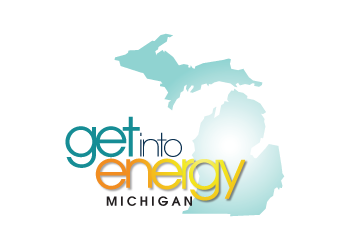 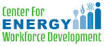 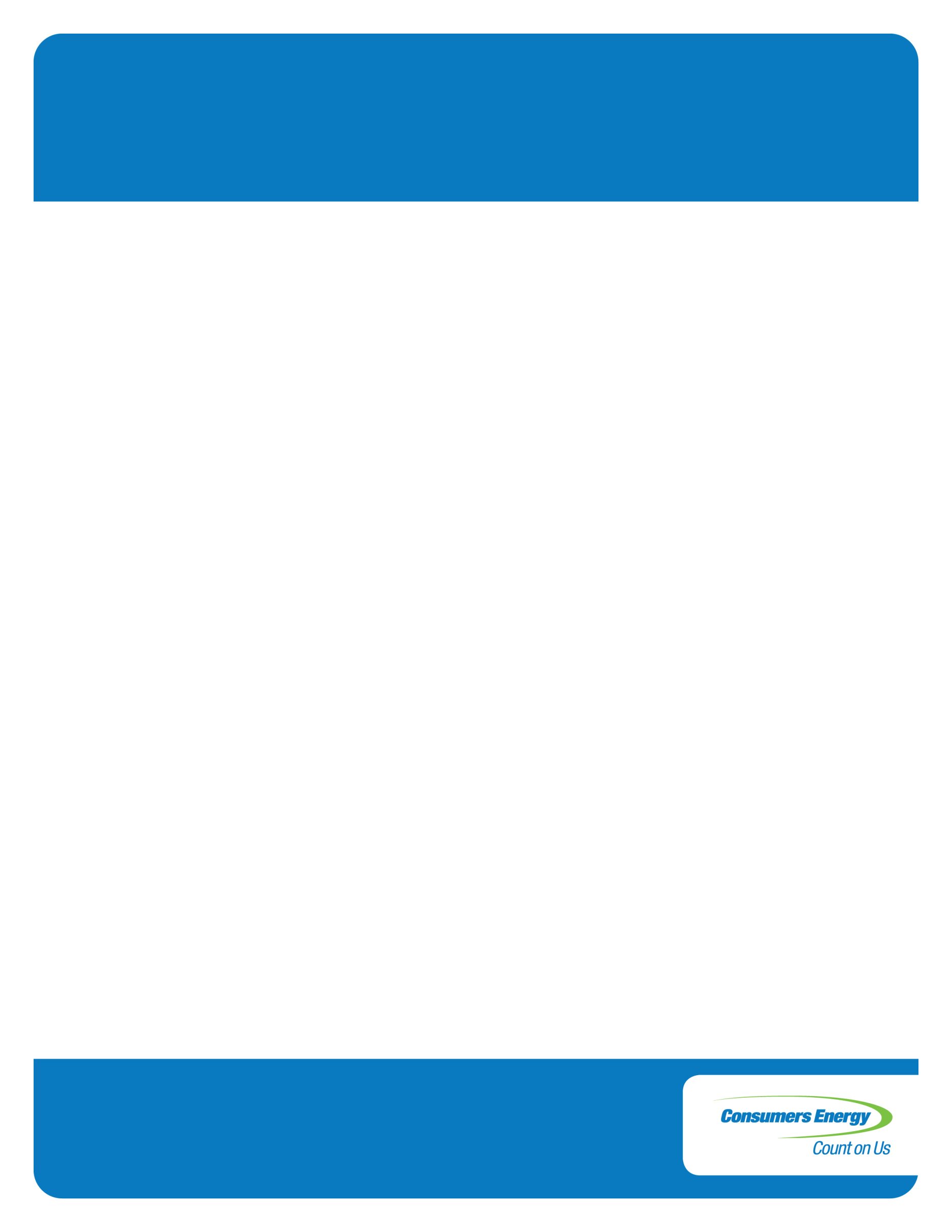 